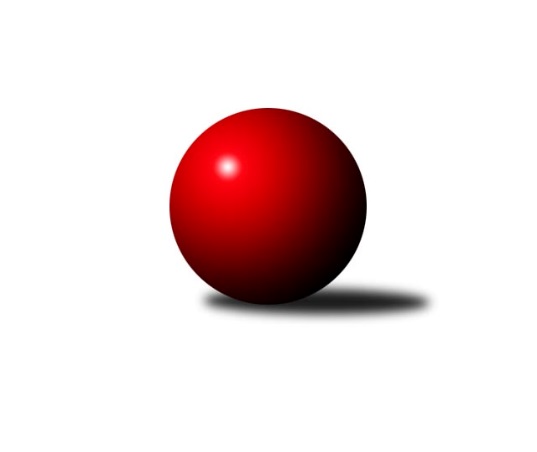 Č.2Ročník 2021/2022	16.7.2024 Krajský přebor MS 2021/2022Statistika 2. kolaTabulka družstev:		družstvo	záp	výh	rem	proh	skore	sety	průměr	body	plné	dorážka	chyby	1.	KK Jiskra Rýmařov ˝B˝	2	2	0	0	12.0 : 4.0 	(16.0 : 8.0)	2522	4	1753	769	51.5	2.	TJ Unie Hlubina ˝B˝	2	2	0	0	12.0 : 4.0 	(14.0 : 10.0)	2563	4	1739	824	36.5	3.	KK PEPINO Bruntál	2	2	0	0	11.5 : 4.5 	(14.5 : 9.5)	2371	4	1683	688	55	4.	TJ VOKD Poruba ˝B˝	2	2	0	0	10.0 : 6.0 	(11.0 : 13.0)	2402	4	1721	682	64	5.	TJ Břidličná ˝A˝	2	1	0	1	9.0 : 7.0 	(16.0 : 8.0)	2582	2	1783	800	42.5	6.	TJ Horní Benešov ˝C˝	2	1	0	1	7.0 : 9.0 	(10.5 : 13.5)	2534	2	1780	754	50	7.	TJ Nový Jičín ˝A˝	2	0	0	2	5.5 : 10.5 	(11.0 : 13.0)	2304	0	1647	657	58	8.	TJ Opava ˝C˝	2	0	0	2	5.0 : 11.0 	(10.5 : 13.5)	2380	0	1674	706	55.5	9.	Kuželky Horní Benešov	2	0	0	2	4.0 : 12.0 	(9.0 : 15.0)	2359	0	1644	715	62.5	10.	TJ Sokol Bohumín ˝C˝	2	0	0	2	4.0 : 12.0 	(7.5 : 16.5)	2363	0	1692	671	78Tabulka doma:		družstvo	záp	výh	rem	proh	skore	sety	průměr	body	maximum	minimum	1.	KK Jiskra Rýmařov ˝B˝	1	1	0	0	7.0 : 1.0 	(10.0 : 2.0)	2662	2	2662	2662	2.	TJ Břidličná ˝A˝	1	1	0	0	7.0 : 1.0 	(10.0 : 2.0)	2612	2	2612	2612	3.	TJ Horní Benešov ˝C˝	1	1	0	0	6.0 : 2.0 	(8.5 : 3.5)	2497	2	2497	2497	4.	TJ Unie Hlubina ˝B˝	1	1	0	0	6.0 : 2.0 	(6.0 : 6.0)	2652	2	2652	2652	5.	KK PEPINO Bruntál	1	1	0	0	5.5 : 2.5 	(7.0 : 5.0)	2316	2	2316	2316	6.	TJ VOKD Poruba ˝B˝	1	1	0	0	5.0 : 3.0 	(5.0 : 7.0)	2355	2	2355	2355	7.	Kuželky Horní Benešov	0	0	0	0	0.0 : 0.0 	(0.0 : 0.0)	0	0	0	0	8.	TJ Nový Jičín ˝A˝	1	0	0	1	3.0 : 5.0 	(6.0 : 6.0)	2348	0	2348	2348	9.	TJ Sokol Bohumín ˝C˝	1	0	0	1	2.0 : 6.0 	(4.0 : 8.0)	2343	0	2343	2343	10.	TJ Opava ˝C˝	2	0	0	2	5.0 : 11.0 	(10.5 : 13.5)	2380	0	2415	2344Tabulka venku:		družstvo	záp	výh	rem	proh	skore	sety	průměr	body	maximum	minimum	1.	TJ Unie Hlubina ˝B˝	1	1	0	0	6.0 : 2.0 	(8.0 : 4.0)	2474	2	2474	2474	2.	KK PEPINO Bruntál	1	1	0	0	6.0 : 2.0 	(7.5 : 4.5)	2425	2	2425	2425	3.	TJ VOKD Poruba ˝B˝	1	1	0	0	5.0 : 3.0 	(6.0 : 6.0)	2449	2	2449	2449	4.	KK Jiskra Rýmařov ˝B˝	1	1	0	0	5.0 : 3.0 	(6.0 : 6.0)	2381	2	2381	2381	5.	TJ Opava ˝C˝	0	0	0	0	0.0 : 0.0 	(0.0 : 0.0)	0	0	0	0	6.	TJ Nový Jičín ˝A˝	1	0	0	1	2.5 : 5.5 	(5.0 : 7.0)	2259	0	2259	2259	7.	TJ Břidličná ˝A˝	1	0	0	1	2.0 : 6.0 	(6.0 : 6.0)	2552	0	2552	2552	8.	TJ Sokol Bohumín ˝C˝	1	0	0	1	2.0 : 6.0 	(3.5 : 8.5)	2382	0	2382	2382	9.	TJ Horní Benešov ˝C˝	1	0	0	1	1.0 : 7.0 	(2.0 : 10.0)	2571	0	2571	2571	10.	Kuželky Horní Benešov	2	0	0	2	4.0 : 12.0 	(9.0 : 15.0)	2359	0	2379	2338Tabulka podzimní části:		družstvo	záp	výh	rem	proh	skore	sety	průměr	body	doma	venku	1.	KK Jiskra Rýmařov ˝B˝	2	2	0	0	12.0 : 4.0 	(16.0 : 8.0)	2522	4 	1 	0 	0 	1 	0 	0	2.	TJ Unie Hlubina ˝B˝	2	2	0	0	12.0 : 4.0 	(14.0 : 10.0)	2563	4 	1 	0 	0 	1 	0 	0	3.	KK PEPINO Bruntál	2	2	0	0	11.5 : 4.5 	(14.5 : 9.5)	2371	4 	1 	0 	0 	1 	0 	0	4.	TJ VOKD Poruba ˝B˝	2	2	0	0	10.0 : 6.0 	(11.0 : 13.0)	2402	4 	1 	0 	0 	1 	0 	0	5.	TJ Břidličná ˝A˝	2	1	0	1	9.0 : 7.0 	(16.0 : 8.0)	2582	2 	1 	0 	0 	0 	0 	1	6.	TJ Horní Benešov ˝C˝	2	1	0	1	7.0 : 9.0 	(10.5 : 13.5)	2534	2 	1 	0 	0 	0 	0 	1	7.	TJ Nový Jičín ˝A˝	2	0	0	2	5.5 : 10.5 	(11.0 : 13.0)	2304	0 	0 	0 	1 	0 	0 	1	8.	TJ Opava ˝C˝	2	0	0	2	5.0 : 11.0 	(10.5 : 13.5)	2380	0 	0 	0 	2 	0 	0 	0	9.	Kuželky Horní Benešov	2	0	0	2	4.0 : 12.0 	(9.0 : 15.0)	2359	0 	0 	0 	0 	0 	0 	2	10.	TJ Sokol Bohumín ˝C˝	2	0	0	2	4.0 : 12.0 	(7.5 : 16.5)	2363	0 	0 	0 	1 	0 	0 	1Tabulka jarní části:		družstvo	záp	výh	rem	proh	skore	sety	průměr	body	doma	venku	1.	TJ Unie Hlubina ˝B˝	0	0	0	0	0.0 : 0.0 	(0.0 : 0.0)	0	0 	0 	0 	0 	0 	0 	0 	2.	TJ Sokol Bohumín ˝C˝	0	0	0	0	0.0 : 0.0 	(0.0 : 0.0)	0	0 	0 	0 	0 	0 	0 	0 	3.	Kuželky Horní Benešov	0	0	0	0	0.0 : 0.0 	(0.0 : 0.0)	0	0 	0 	0 	0 	0 	0 	0 	4.	KK PEPINO Bruntál	0	0	0	0	0.0 : 0.0 	(0.0 : 0.0)	0	0 	0 	0 	0 	0 	0 	0 	5.	TJ Břidličná ˝A˝	0	0	0	0	0.0 : 0.0 	(0.0 : 0.0)	0	0 	0 	0 	0 	0 	0 	0 	6.	KK Jiskra Rýmařov ˝B˝	0	0	0	0	0.0 : 0.0 	(0.0 : 0.0)	0	0 	0 	0 	0 	0 	0 	0 	7.	TJ Opava ˝C˝	0	0	0	0	0.0 : 0.0 	(0.0 : 0.0)	0	0 	0 	0 	0 	0 	0 	0 	8.	TJ Nový Jičín ˝A˝	0	0	0	0	0.0 : 0.0 	(0.0 : 0.0)	0	0 	0 	0 	0 	0 	0 	0 	9.	TJ VOKD Poruba ˝B˝	0	0	0	0	0.0 : 0.0 	(0.0 : 0.0)	0	0 	0 	0 	0 	0 	0 	0 	10.	TJ Horní Benešov ˝C˝	0	0	0	0	0.0 : 0.0 	(0.0 : 0.0)	0	0 	0 	0 	0 	0 	0 	0 Zisk bodů pro družstvo:		jméno hráče	družstvo	body	zápasy	v %	dílčí body	sety	v %	1.	Martin Weiss 	Kuželky Horní Benešov 	2	/	2	(100%)	4	/	4	(100%)	2.	Romana Valová 	KK Jiskra Rýmařov ˝B˝ 	2	/	2	(100%)	4	/	4	(100%)	3.	Lukáš Janalík 	KK PEPINO Bruntál 	2	/	2	(100%)	4	/	4	(100%)	4.	Michal Babinec 	TJ Unie Hlubina ˝B˝ 	2	/	2	(100%)	4	/	4	(100%)	5.	Ivo Mrhal ml.	TJ Břidličná ˝A˝ 	2	/	2	(100%)	4	/	4	(100%)	6.	Barbora Bartková 	TJ Horní Benešov ˝C˝ 	2	/	2	(100%)	4	/	4	(100%)	7.	Ivo Mrhal 	TJ Břidličná ˝A˝ 	2	/	2	(100%)	4	/	4	(100%)	8.	Zdeněk Mžik 	TJ VOKD Poruba ˝B˝ 	2	/	2	(100%)	4	/	4	(100%)	9.	Josef Pilatík 	KK Jiskra Rýmařov ˝B˝ 	2	/	2	(100%)	4	/	4	(100%)	10.	Jolana Rybová 	TJ Opava ˝C˝ 	2	/	2	(100%)	3	/	4	(75%)	11.	Jozef Kuzma 	TJ Sokol Bohumín ˝C˝ 	2	/	2	(100%)	3	/	4	(75%)	12.	Jan Kořený 	TJ Opava ˝C˝ 	2	/	2	(100%)	3	/	4	(75%)	13.	Vítězslav Kadlec 	KK PEPINO Bruntál 	1.5	/	2	(75%)	2	/	4	(50%)	14.	Nikolas Chovanec 	TJ Nový Jičín ˝A˝ 	1	/	1	(100%)	2	/	2	(100%)	15.	Jiří Polášek 	KK Jiskra Rýmařov ˝B˝ 	1	/	1	(100%)	2	/	2	(100%)	16.	Zdeněk Fiury ml.	TJ Břidličná ˝A˝ 	1	/	1	(100%)	2	/	2	(100%)	17.	Pavel Konštacký 	KK Jiskra Rýmařov ˝B˝ 	1	/	1	(100%)	2	/	2	(100%)	18.	Tomáš Janalík 	KK PEPINO Bruntál 	1	/	1	(100%)	2	/	2	(100%)	19.	Tomáš Fiury 	TJ Břidličná ˝A˝ 	1	/	1	(100%)	2	/	2	(100%)	20.	Roman Grüner 	TJ Unie Hlubina ˝B˝ 	1	/	1	(100%)	2	/	2	(100%)	21.	Jan Mlčák 	KK PEPINO Bruntál 	1	/	1	(100%)	1.5	/	2	(75%)	22.	Michal Ihnát 	KK Jiskra Rýmařov ˝B˝ 	1	/	1	(100%)	1	/	2	(50%)	23.	Jan Pospěch 	TJ Nový Jičín ˝A˝ 	1	/	1	(100%)	1	/	2	(50%)	24.	Miluše Rychová 	KK PEPINO Bruntál 	1	/	1	(100%)	1	/	2	(50%)	25.	Rudolf Riezner 	TJ Unie Hlubina ˝B˝ 	1	/	1	(100%)	1	/	2	(50%)	26.	Vilém Berger 	TJ Břidličná ˝A˝ 	1	/	2	(50%)	3	/	4	(75%)	27.	Petr Chodura 	TJ Unie Hlubina ˝B˝ 	1	/	2	(50%)	3	/	4	(75%)	28.	Petr Hrňa 	TJ Nový Jičín ˝A˝ 	1	/	2	(50%)	3	/	4	(75%)	29.	Petra Kysilková 	KK Jiskra Rýmařov ˝B˝ 	1	/	2	(50%)	3	/	4	(75%)	30.	Alfréd Hermann 	TJ Sokol Bohumín ˝C˝ 	1	/	2	(50%)	2	/	4	(50%)	31.	David Stareček 	TJ VOKD Poruba ˝B˝ 	1	/	2	(50%)	2	/	4	(50%)	32.	František Oliva 	TJ Unie Hlubina ˝B˝ 	1	/	2	(50%)	2	/	4	(50%)	33.	Miloslav Petrů 	TJ Horní Benešov ˝C˝ 	1	/	2	(50%)	2	/	4	(50%)	34.	Radim Bezruč 	TJ VOKD Poruba ˝B˝ 	1	/	2	(50%)	2	/	4	(50%)	35.	Renáta Smijová 	TJ Opava ˝C˝ 	1	/	2	(50%)	2	/	4	(50%)	36.	Richard Janalík 	KK PEPINO Bruntál 	1	/	2	(50%)	2	/	4	(50%)	37.	Jiří Petr 	TJ Nový Jičín ˝A˝ 	1	/	2	(50%)	2	/	4	(50%)	38.	Martin Koraba 	Kuželky Horní Benešov 	1	/	2	(50%)	2	/	4	(50%)	39.	Robert Kučerka 	TJ Horní Benešov ˝C˝ 	1	/	2	(50%)	2	/	4	(50%)	40.	Jaromír Martiník 	Kuželky Horní Benešov 	1	/	2	(50%)	2	/	4	(50%)	41.	Petr Dankovič 	TJ Horní Benešov ˝C˝ 	1	/	2	(50%)	1.5	/	4	(38%)	42.	Radek Chovanec 	TJ Nový Jičín ˝A˝ 	1	/	2	(50%)	1	/	4	(25%)	43.	Jaroslav Kecskés 	TJ Unie Hlubina ˝B˝ 	1	/	2	(50%)	1	/	4	(25%)	44.	Jiří Adamus 	TJ VOKD Poruba ˝B˝ 	1	/	2	(50%)	1	/	4	(25%)	45.	Pavel Krompolc 	TJ Unie Hlubina ˝B˝ 	1	/	2	(50%)	1	/	4	(25%)	46.	Petr Lembard 	TJ Sokol Bohumín ˝C˝ 	1	/	2	(50%)	1	/	4	(25%)	47.	Zdeněk Hebda 	TJ VOKD Poruba ˝B˝ 	1	/	2	(50%)	1	/	4	(25%)	48.	Radek Škarka 	TJ Nový Jičín ˝A˝ 	0.5	/	2	(25%)	1	/	4	(25%)	49.	Karel Kratochvíl 	TJ Opava ˝C˝ 	0	/	1	(0%)	1	/	2	(50%)	50.	Přemysl Janalík 	KK PEPINO Bruntál 	0	/	1	(0%)	1	/	2	(50%)	51.	Čestmír Řepka 	TJ Břidličná ˝A˝ 	0	/	1	(0%)	1	/	2	(50%)	52.	Ján Pelikán 	TJ Nový Jičín ˝A˝ 	0	/	1	(0%)	1	/	2	(50%)	53.	Pavel Plaček 	TJ Sokol Bohumín ˝C˝ 	0	/	1	(0%)	0.5	/	2	(25%)	54.	Jiří Jedlička 	Kuželky Horní Benešov 	0	/	1	(0%)	0	/	2	(0%)	55.	Jana Martiníková 	Kuželky Horní Benešov 	0	/	1	(0%)	0	/	2	(0%)	56.	Petr Vaněk 	Kuželky Horní Benešov 	0	/	1	(0%)	0	/	2	(0%)	57.	Josef Klech 	Kuželky Horní Benešov 	0	/	1	(0%)	0	/	2	(0%)	58.	Vladimír Sládek 	TJ Sokol Bohumín ˝C˝ 	0	/	1	(0%)	0	/	2	(0%)	59.	Libor Jurečka 	TJ Nový Jičín ˝A˝ 	0	/	1	(0%)	0	/	2	(0%)	60.	Pavel Švan 	KK Jiskra Rýmařov ˝B˝ 	0	/	1	(0%)	0	/	2	(0%)	61.	Jaroslav Zelinka 	TJ Břidličná ˝A˝ 	0	/	1	(0%)	0	/	2	(0%)	62.	Karel Vágner 	TJ Opava ˝C˝ 	0	/	1	(0%)	0	/	2	(0%)	63.	Zdeňka Habartová 	TJ Horní Benešov ˝C˝ 	0	/	2	(0%)	1	/	4	(25%)	64.	Jan Stuś 	TJ Sokol Bohumín ˝C˝ 	0	/	2	(0%)	1	/	4	(25%)	65.	Josef Novotný 	KK PEPINO Bruntál 	0	/	2	(0%)	1	/	4	(25%)	66.	Rostislav Sabela 	TJ VOKD Poruba ˝B˝ 	0	/	2	(0%)	1	/	4	(25%)	67.	David Schiedek 	Kuželky Horní Benešov 	0	/	2	(0%)	1	/	4	(25%)	68.	Zdeněk Štohanzl 	TJ Opava ˝C˝ 	0	/	2	(0%)	1	/	4	(25%)	69.	Josef Plšek 	TJ Opava ˝C˝ 	0	/	2	(0%)	0.5	/	4	(13%)	70.	Josef Veselý 	TJ Břidličná ˝A˝ 	0	/	2	(0%)	0	/	4	(0%)	71.	Ladislav Štafa 	TJ Sokol Bohumín ˝C˝ 	0	/	2	(0%)	0	/	4	(0%)	72.	Tomáš Zbořil 	TJ Horní Benešov ˝C˝ 	0	/	2	(0%)	0	/	4	(0%)	73.	Jaroslav Heblák 	KK Jiskra Rýmařov ˝B˝ 	0	/	2	(0%)	0	/	4	(0%)Průměry na kuželnách:		kuželna	průměr	plné	dorážka	chyby	výkon na hráče	1.	KK Jiskra Rýmařov, 1-4	2616	1805	811	49.0	(436.1)	2.	TJ Unie Hlubina, 1-2	2602	1753	848	34.5	(433.7)	3.	TJ Kovohutě Břidličná, 1-2	2495	1747	748	54.0	(415.9)	4.	 Horní Benešov, 1-4	2439	1744	695	63.5	(406.6)	5.	TJ Sokol Bohumín, 1-4	2408	1698	710	63.5	(401.4)	6.	TJ Opava, 1-4	2408	1702	705	54.8	(401.4)	7.	TJ Nový Jičín, 1-2	2364	1680	684	52.0	(394.1)	8.	TJ VOKD Poruba, 1-4	2346	1650	696	66.5	(391.1)	9.	KK Pepino Bruntál, 1-2	2287	1630	657	61.0	(381.3)Nejlepší výkony na kuželnách:KK Jiskra Rýmařov, 1-4KK Jiskra Rýmařov ˝B˝	2662	1. kolo	Romana Valová 	KK Jiskra Rýmařov ˝B˝	488	1. koloTJ Horní Benešov ˝C˝	2571	1. kolo	Josef Pilatík 	KK Jiskra Rýmařov ˝B˝	468	1. kolo		. kolo	Barbora Bartková 	TJ Horní Benešov ˝C˝	467	1. kolo		. kolo	Miloslav Petrů 	TJ Horní Benešov ˝C˝	460	1. kolo		. kolo	Petra Kysilková 	KK Jiskra Rýmařov ˝B˝	436	1. kolo		. kolo	Jaroslav Heblák 	KK Jiskra Rýmařov ˝B˝	429	1. kolo		. kolo	Robert Kučerka 	TJ Horní Benešov ˝C˝	426	1. kolo		. kolo	Pavel Konštacký 	KK Jiskra Rýmařov ˝B˝	423	1. kolo		. kolo	Jiří Polášek 	KK Jiskra Rýmařov ˝B˝	418	1. kolo		. kolo	Zdeňka Habartová 	TJ Horní Benešov ˝C˝	409	1. koloTJ Unie Hlubina, 1-2TJ Unie Hlubina ˝B˝	2652	2. kolo	Petr Chodura 	TJ Unie Hlubina ˝B˝	510	2. koloTJ Břidličná ˝A˝	2552	2. kolo	Ivo Mrhal 	TJ Břidličná ˝A˝	457	2. kolo		. kolo	Ivo Mrhal ml.	TJ Břidličná ˝A˝	454	2. kolo		. kolo	Jaroslav Kecskés 	TJ Unie Hlubina ˝B˝	444	2. kolo		. kolo	Rudolf Riezner 	TJ Unie Hlubina ˝B˝	441	2. kolo		. kolo	Čestmír Řepka 	TJ Břidličná ˝A˝	430	2. kolo		. kolo	Michal Babinec 	TJ Unie Hlubina ˝B˝	424	2. kolo		. kolo	František Oliva 	TJ Unie Hlubina ˝B˝	421	2. kolo		. kolo	Pavel Krompolc 	TJ Unie Hlubina ˝B˝	412	2. kolo		. kolo	Vilém Berger 	TJ Břidličná ˝A˝	410	2. koloTJ Kovohutě Břidličná, 1-2TJ Břidličná ˝A˝	2612	1. kolo	Zdeněk Fiury ml.	TJ Břidličná ˝A˝	469	1. koloKuželky Horní Benešov	2379	1. kolo	Tomáš Fiury 	TJ Břidličná ˝A˝	444	1. kolo		. kolo	Martin Weiss 	Kuželky Horní Benešov	444	1. kolo		. kolo	Ivo Mrhal 	TJ Břidličná ˝A˝	443	1. kolo		. kolo	Josef Veselý 	TJ Břidličná ˝A˝	428	1. kolo		. kolo	Ivo Mrhal ml.	TJ Břidličná ˝A˝	422	1. kolo		. kolo	Jaromír Martiník 	Kuželky Horní Benešov	412	1. kolo		. kolo	Vilém Berger 	TJ Břidličná ˝A˝	406	1. kolo		. kolo	Martin Koraba 	Kuželky Horní Benešov	401	1. kolo		. kolo	Jana Martiníková 	Kuželky Horní Benešov	382	1. kolo Horní Benešov, 1-4TJ Horní Benešov ˝C˝	2497	2. kolo	Miloslav Petrů 	TJ Horní Benešov ˝C˝	448	2. koloTJ Sokol Bohumín ˝C˝	2382	2. kolo	Jozef Kuzma 	TJ Sokol Bohumín ˝C˝	444	2. kolo		. kolo	Robert Kučerka 	TJ Horní Benešov ˝C˝	437	2. kolo		. kolo	Barbora Bartková 	TJ Horní Benešov ˝C˝	424	2. kolo		. kolo	Petr Dankovič 	TJ Horní Benešov ˝C˝	415	2. kolo		. kolo	Zdeňka Habartová 	TJ Horní Benešov ˝C˝	414	2. kolo		. kolo	Pavel Plaček 	TJ Sokol Bohumín ˝C˝	410	2. kolo		. kolo	Alfréd Hermann 	TJ Sokol Bohumín ˝C˝	392	2. kolo		. kolo	Ladislav Štafa 	TJ Sokol Bohumín ˝C˝	387	2. kolo		. kolo	Petr Lembard 	TJ Sokol Bohumín ˝C˝	379	2. koloTJ Sokol Bohumín, 1-4TJ Unie Hlubina ˝B˝	2474	1. kolo	František Oliva 	TJ Unie Hlubina ˝B˝	450	1. koloTJ Sokol Bohumín ˝C˝	2343	1. kolo	Jozef Kuzma 	TJ Sokol Bohumín ˝C˝	447	1. kolo		. kolo	Jaroslav Kecskés 	TJ Unie Hlubina ˝B˝	436	1. kolo		. kolo	Petr Lembard 	TJ Sokol Bohumín ˝C˝	414	1. kolo		. kolo	Roman Grüner 	TJ Unie Hlubina ˝B˝	411	1. kolo		. kolo	Petr Chodura 	TJ Unie Hlubina ˝B˝	407	1. kolo		. kolo	Alfréd Hermann 	TJ Sokol Bohumín ˝C˝	399	1. kolo		. kolo	Michal Babinec 	TJ Unie Hlubina ˝B˝	396	1. kolo		. kolo	Pavel Krompolc 	TJ Unie Hlubina ˝B˝	374	1. kolo		. kolo	Vladimír Sládek 	TJ Sokol Bohumín ˝C˝	374	1. koloTJ Opava, 1-4TJ VOKD Poruba ˝B˝	2449	1. kolo	Jan Kořený 	TJ Opava ˝C˝	445	1. koloKK PEPINO Bruntál	2425	2. kolo	Lukáš Janalík 	KK PEPINO Bruntál	434	2. koloTJ Opava ˝C˝	2415	1. kolo	David Stareček 	TJ VOKD Poruba ˝B˝	429	1. koloTJ Opava ˝C˝	2344	2. kolo	Zdeněk Mžik 	TJ VOKD Poruba ˝B˝	426	1. kolo		. kolo	Jolana Rybová 	TJ Opava ˝C˝	420	1. kolo		. kolo	Jan Kořený 	TJ Opava ˝C˝	414	2. kolo		. kolo	Renáta Smijová 	TJ Opava ˝C˝	413	1. kolo		. kolo	Richard Janalík 	KK PEPINO Bruntál	411	2. kolo		. kolo	Radim Bezruč 	TJ VOKD Poruba ˝B˝	406	1. kolo		. kolo	Vítězslav Kadlec 	KK PEPINO Bruntál	405	2. koloTJ Nový Jičín, 1-2KK Jiskra Rýmařov ˝B˝	2381	2. kolo	Josef Pilatík 	KK Jiskra Rýmařov ˝B˝	426	2. koloTJ Nový Jičín ˝A˝	2348	2. kolo	Petr Hrňa 	TJ Nový Jičín ˝A˝	418	2. kolo		. kolo	Jan Pospěch 	TJ Nový Jičín ˝A˝	411	2. kolo		. kolo	Petra Kysilková 	KK Jiskra Rýmařov ˝B˝	402	2. kolo		. kolo	Radek Škarka 	TJ Nový Jičín ˝A˝	396	2. kolo		. kolo	Romana Valová 	KK Jiskra Rýmařov ˝B˝	394	2. kolo		. kolo	Jiří Petr 	TJ Nový Jičín ˝A˝	393	2. kolo		. kolo	Pavel Švan 	KK Jiskra Rýmařov ˝B˝	391	2. kolo		. kolo	Michal Ihnát 	KK Jiskra Rýmařov ˝B˝	390	2. kolo		. kolo	Jaroslav Heblák 	KK Jiskra Rýmařov ˝B˝	378	2. koloTJ VOKD Poruba, 1-4TJ VOKD Poruba ˝B˝	2355	2. kolo	Jaromír Martiník 	Kuželky Horní Benešov	444	2. koloKuželky Horní Benešov	2338	2. kolo	Martin Weiss 	Kuželky Horní Benešov	424	2. kolo		. kolo	Martin Koraba 	Kuželky Horní Benešov	420	2. kolo		. kolo	Radim Bezruč 	TJ VOKD Poruba ˝B˝	418	2. kolo		. kolo	Zdeněk Hebda 	TJ VOKD Poruba ˝B˝	409	2. kolo		. kolo	Zdeněk Mžik 	TJ VOKD Poruba ˝B˝	403	2. kolo		. kolo	Rostislav Sabela 	TJ VOKD Poruba ˝B˝	400	2. kolo		. kolo	David Schiedek 	Kuželky Horní Benešov	394	2. kolo		. kolo	Petr Vaněk 	Kuželky Horní Benešov	377	2. kolo		. kolo	David Stareček 	TJ VOKD Poruba ˝B˝	369	2. koloKK Pepino Bruntál, 1-2KK PEPINO Bruntál	2316	1. kolo	Tomáš Janalík 	KK PEPINO Bruntál	428	1. koloTJ Nový Jičín ˝A˝	2259	1. kolo	Nikolas Chovanec 	TJ Nový Jičín ˝A˝	418	1. kolo		. kolo	Lukáš Janalík 	KK PEPINO Bruntál	416	1. kolo		. kolo	Miluše Rychová 	KK PEPINO Bruntál	403	1. kolo		. kolo	Jiří Petr 	TJ Nový Jičín ˝A˝	375	1. kolo		. kolo	Libor Jurečka 	TJ Nový Jičín ˝A˝	370	1. kolo		. kolo	Petr Hrňa 	TJ Nový Jičín ˝A˝	369	1. kolo		. kolo	Radek Chovanec 	TJ Nový Jičín ˝A˝	366	1. kolo		. kolo	Richard Janalík 	KK PEPINO Bruntál	363	1. kolo		. kolo	Vítězslav Kadlec 	KK PEPINO Bruntál	361	1. koloČetnost výsledků:	7.0 : 1.0	2x	6.0 : 2.0	2x	5.5 : 2.5	1x	5.0 : 3.0	1x	3.0 : 5.0	2x	2.0 : 6.0	2x